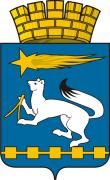 АДМИНИСТРАЦИЯ ГОРОДСКОГО ОКРУГА НИЖНЯЯ САЛДАП О С Т А Н О В Л Е Н И Е01.08.2017                                                                                                       № 564О внесении изменений в состав общественной комиссии городского округа Нижняя Салда по оценке предложений заинтересованных лиц, осуществлению контроля за реализацией подпрограммы 
«Формирование комфортной городской среды» муниципальной 
программы «Развитие жилищно-коммунального хозяйства 
и повышение энергетической эффективности в городском 
округе Нижняя Салда до 2022 года»В целях проведения комиссионной оценки предложений заинтересованных лиц и осуществления контроля и координации реализации подпрограммы «Формирование комфортной городской среды» муниципальной программы «Развитие жилищно-коммунального хозяйства и повышение энергетической эффективности в городском округе Нижняя Салда до 2022 года», администрация городского округа Нижняя СалдаПОСТАНОВЛЯЕТ: Внести изменения в состав общественной комиссии городского округа Нижняя Салда по оценке предложений заинтересованных лиц, осуществлению контроля за реализацией подпрограммы «Формирование комфортной городской среды» муниципальной программы «Развитие жилищно-коммунального хозяйства и повышение энергетической эффективности в городском округе Нижняя Салда до 2022 года» утвержденной постановлением администрации городского округа Нижняя Салда от 24.04.2017 № 309:1) дополнить Приложение № 1 пунктом 12 следующим содержанием:«12. Представитель ОНФ по Свердловской области – по согласованию.».2. Контроль за исполнением настоящего постановления возложить на первого заместителя главы администрации городского округа Нижняя Салда 
С.Н. Гузикова.Глава городского округа                                                                       Е.В. Матвеева